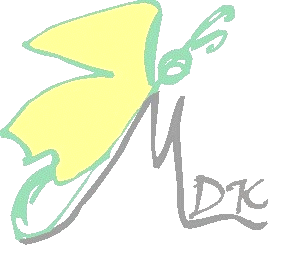 REGULAMINPRZEGLĄDU WOKALNEGO„GŁOSY NA SKRZYDŁACH MOTYLA”PATRONAT HONOROWY:Prezydent Miasta ChorzówORGANIZATOR:Młodzieżowy Dom Kultury w ChorzowiePATRONAT MEDIALNY:portal „chorzowianin.pl”CELE:Rozwijanie kultury muzycznej i wrażliwości estetycznej wśród dzieci i młodzieży.Uaktywnianie amatorskiego ruchu muzycznego.Upowszechnianie nowych pozycji repertuarowych. Stworzenie szansy prezentacji scenicznej solistom i zespołom wokalnym.Wyłonienie najlepszych wykonawców i najciekawszych interpretacji muzycznych.Wymiana doświadczeń pedagogów, instruktorów i młodych wykonawców.WARUNKI UCZESTNICTWA:W Przeglądzie „GŁOSY NA SKRZYDŁACH MOTYLA” mogą wziąć udział soliści i zespoły wokalne (od 3 do 7 osób w zespole).Przegląd „GŁOSY NA SKRZYDŁACH MOTYLA” jest przeznaczony dla przedszkolaków, uczniów szkół podstawowych i ponadpodstawowych oraz wychowanków domów kultury, stowarzyszeń i innych organizacji z terenu Chorzowa.Uczestnicy przeglądu przygotowują jeden utwór w języku polskim. (zmiana sugerowana przez instruktorów) związany treścią z rodziną.Czas prezentacji nie może przekroczyć 4 minut.Wokaliści mogą korzystać z akompaniamentu lub podkładów muzycznych (CD, pamięć masowa – format MP3/WAV nie może to być płyta CDRW!).Wokaliście może towarzyszyć akompaniator lub zespół instrumentalny liczący jednak nie więcej niż 3 osoby.Uczestnicy przeglądu dojeżdżają na własny koszt.Utwór zgłoszony do występu jest programem obowiązującym i nie podlega zmianie!TERMINY:Podstawą uczestnictwa jest nadesłanie czytelnie i kompletnie wypełnionej karty zgłoszenia załączonej do regulaminu w nieprzekraczalnym terminie do  10 maja 2023r., na adres: agatanowak@mdkchorzow.com Przegląd odbędzie się 30 maja 2023 r. o godz. 10.00.Kolejność prezentacji zostanie ustalona w drodze losowania – w dniu przesłuchania, przed godziną rozpoczęcia przeglądu.W przypadku dużej ilości zgłoszeń wszyscy wykonawcy zgłoszeni w terminie, zostaną poinformowani 
o ewentualnej zmianie godziny prezentacji lub przeprowadzeniu przeglądu przez dwa kolejne dni (30 - 31 maja).NAGRODY:Przegląd nie ma charakteru konkursowego: brak jury i ocen występów wokalnych. Dla wszystkich uczestników przeglądu przewidziane są pamiątkowe dyplomy i drobne upominki.Dla nauczycieli/opiekunów przewidziano podziękowania za przygotowanie występów wokalnych.W ramach przeglądu dla wszystkich uczestników zaplanowane są bezpłatne warsztaty wokalne ze specjalistą. Odbędą się one w dniu przeglądu, po wszystkich występach bądź jako przerywnik (w zależności od ilości zgłoszeń). Warsztaty poprowadzi pani Katarzyna Hołub - absolwentka Akademii Muzycznej im. K. Szymanowskiego w Katowicach, Wydziału Wokalno-Aktorskiego. Od września 2006 roku jest członkiem zespołu wokalnego Teatru Rozrywki i bierze udział w musicalach, koncertach oraz spektaklach.Udział w warsztatach jest obowiązkowy dla wszystkich uczestników przeglądu.V.   UWAGI KOŃCOWE:Wykonawcy mogą zgłosić swój udział w konkursie tylko jeden raz, tj. jako solista lub w zespole.Organizator zastrzega sobie prawo do odwołania imprezy w przypadku małej liczby zgłoszeń.Sprawy nieujęte w regulaminie rozstrzyga organizator.Koordynatorki imprezy: Justyna Szturma - justyna@mdkchorzow.com oraz Agata Nowak - agatanowak@mdkchorzow.com KLAUZULA INFORMACYJNA :Zgłoszenie udziału w przeglądzie jest równoznaczne z akceptacją regulaminu, wyrażeniem zgody na przetwarzanie danych osobowych do celów organizacyjnych Młodzieżowego Domu Kultury oraz na publikację wizerunku w materiałach promocyjnych, prasie lokalnej, na stronie internetowej MDK, w mediach społecznościowych oraz na stronach internetowych instytucji współpracujących, do celów edukacyjnych i popularyzatorskich. Zgodnie z art. 13 ust. 1 i 2 ogólnego rozporządzenia o ochronie danych osobowych z dnia 27 kwietnia 2016 r. (zwanego dalej „RODO”) informuję Panią/Pana, że:administratorem zbieranych danych jest  Młodzieżowy Dom Kultury z siedzibą w Chorzowie, przy ul. Józefa Lompy 13;z naszym inspektorem ochrony danych można skontaktować się przez e-mail: biuro@bitprotect.pl;celami przetwarzania danych są: organizacja i przeprowadzenie wydarzenia, rozliczenie wydarzenia i przyznanych nagród, publikacja wyników, promocja MDK oraz archiwizowanie wydarzeń MDK ;podstawą prawną przetwarzania danych jest art. 6 ust. 1 lit. a) i / lub art. 9 ust 2 lit. a) RODO;dane nie będą udostępniane podmiotom innym niż wskazane w zgodzie, chyba że będą uprawnione na mocy przepisów prawa;dane będą przechowywane do momentu zrealizowania celów wydarzenia, a następnie przez okres wynikający z ustawy z dnia 14 lipca 1983 r. o narodowym zasobie archiwalnym i archiwach;podanie danych identyfikacyjnych jest dobrowolne, jednakże niezbędne do wzięcia udziału w konkursie; zgoda na publikację wyników konkursu oraz wizerunku jest dobrowolna i nie jest uzależnione od niej wzięcie udziału w konkursie;zgodę można wycofać w dowolnym momencie, jednak bez wpływu na przetwarzanie, którego dokonano na podstawie zgody przed jej cofnięciem; formularz i sposób wycofania zgody zostały określone w regulaminie;przysługuje Pani/Panu prawo dostępu do swoich danych oraz – z uwzględnieniem przepisów – prawa do sprostowania danych, ich usunięcia, ograniczenia przetwarzania i do wniesienia sprzeciwu;przysługuje Pani/Panu również prawo wniesienia skargi do Prezesa Urzędu Ochrony Danych Osobowych, jeśli uważa Pani/Pan, że przetwarzanie narusza powyższe prawa lub RODO; w oparciu o przetwarzane dane nie będzie miało miejsca zautomatyzowane podejmowanie decyzji ani profilowanie.KARTA ZGŁOSZENIAPRZEGLĄD WOKALNY„Głosy na skrzydłach motyla”(PROSIMY WYPEŁNIĆ LITERAMI DRUKOWANYMI)........................................................................................................................... …………………………………………………………………………………(imię i nazwisko solisty/imiona i nazwiska osób z zespołu)...............................................................................................................................
(nazwa placówki reprezentowanej przez wykonawcę, zespół)...............................................................................................................................
(wiek uczestnika/ów, klasa - 75% zespołu)...............................................................................................................................
(imię i nazwisko opiekuna, telefon kontaktowy) 
                                           (najlepiej bezpośredni tel. komórkowy – umożliwia to wysyłanie wiadomości sms)REPERTUAR:POTRZEBY TECHNICZNE / RODZAJ AKOMPANIAMENTU		🗆 CD□ PENDRIVE	🗆 mikrofony,  ilość sztuk ……………🗆 zespół akompaniujący (ilość osób, rodzaj instrumentów)..........................................................................................................................................……………………………………….………………………………………………………………………………………………………………🗆 inne (jakie?) ……………………………………………………………………………………..……………………………………….		 	             	…………………………………………(pieczęć placówki jednostki delegującej) 	(pieczęć i podpis dyrektora / kierownika jednostki delegującej)AutorTytułCzas trwania